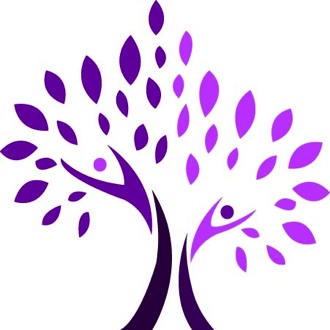 Client’s Rights and ResponsibilitiesYou have the right to be treated with respect and dignity.  You have the right to reject treatment, choose your provider, or ask for a referral if you  feel your treatment is ineffective.  You have the right to report any abuse to the appropriate agencies  You have the right to be actively involved in the development of your treatment plan, and  to subsequent treatment interventions.  You have the right to change, modify, or alter your plan in order to better meet your  needs.You are responsible for making your scheduled appointments and to arrive on time prepared to work.  There is a 75$ late cancellation fee for appointments cancelled with less than 24 hours notice and the full fee is due for any missed appointments.You will receive a 50 min professional hour that is time set aside specifically for you.You are responsible for paying all fees, as agreed, prior to or on the day services are rendered.  You are responsible for following your plan of care and to report any problems that you may encounter.  You are responsible for reporting any safety concerns you may have.  You are responsible for making improvements in your functioning, and for taking credit  for those changes.  You have the responsibility of making good choices and not to sabotage your treatment.  904 ½ Henry Ave., Tampa, Fl. 33603 (813) 857-2401